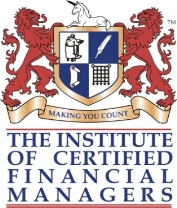 Программа курса «Профессиональный внутренний аудитор» Тема 1. Теоретические основы создания и функционирования систем внутреннего контроляСовременное понимание внутреннего контроля экономических субъектов. Экономические причины, определяющие его ускоренное развитие. Характеристики системы внутреннего контроля (далее по тексту – СВК): контрольная среда, механизмы внутреннего контроля, система оценки рисков. Основные постулаты, принципы и требования к формированию и работе СВК. Формы и основные характеристики СВК, сферы их применения. Тема 2. Основные функции службы внутреннего аудитаКонтрольная, информационно-аналитическая, консультационная функции. Этапы функционального развития СВА. Основные виды проводимых аудитов. Сущность финансового аудита, операционного аудита, комплаенс-аудита, аудита информационных технологий и аудита в области охраны окружающей среды. Тема 3. Методическая база внутреннего аудита и контроля в экономическом субъектеФормы, методы, приемы и объекты внутреннего аудита и контроля. Объекты внутреннего аудита и контроля. Методы и процедуры получения доказательств. Информационная база данных внутреннего аудита и контроля. Учетные и внеучетные источники информации. Уровень существенности и риск ошибки внутреннего аудитора и контролера. Выборка и практика ее применения. Тема 4. Современная методическая база проведения проверокТиповая методика проверки правильности организации работ по применению законодательных и нормативных актов. Типовая методика оценки качества работы по инвентаризации. Типовая методика проверки основных средств. Типовая методика проверки нематериальных активов. Типовая методика проверки материальных ресурсов. Типовая методика внутреннего аудита системы бухгалтерского учета. Типовая методика проверки процесса продаж продукции (работ, услуг). Типовая методика выявления отклонений в расходовании хозяйствующим субъектом производственных ресурсов (Стандарт-кост). Типовая методика проверки денежных средств. Типовая методика проверки правильности начисления и уплаты налогов. Типовая методика проверки дебиторской задолженности. Типовая методика проверки финансовых вложений. Типовая методика проверки капитала экономического субъекта. Типовая методика проверки заемных средств. Тема 5. Особенности методики внутреннего аудита и контроля основных циклов (бизнес-процессов) деятельности экономического субъектаКлассификация и сущность бизнес-процессов. Бизнес процесс «Материально-техническое обеспечение». Бизнес-процесс «Производственный процесс». Бизнес-процесс «Финансово-сбытовой процесс».